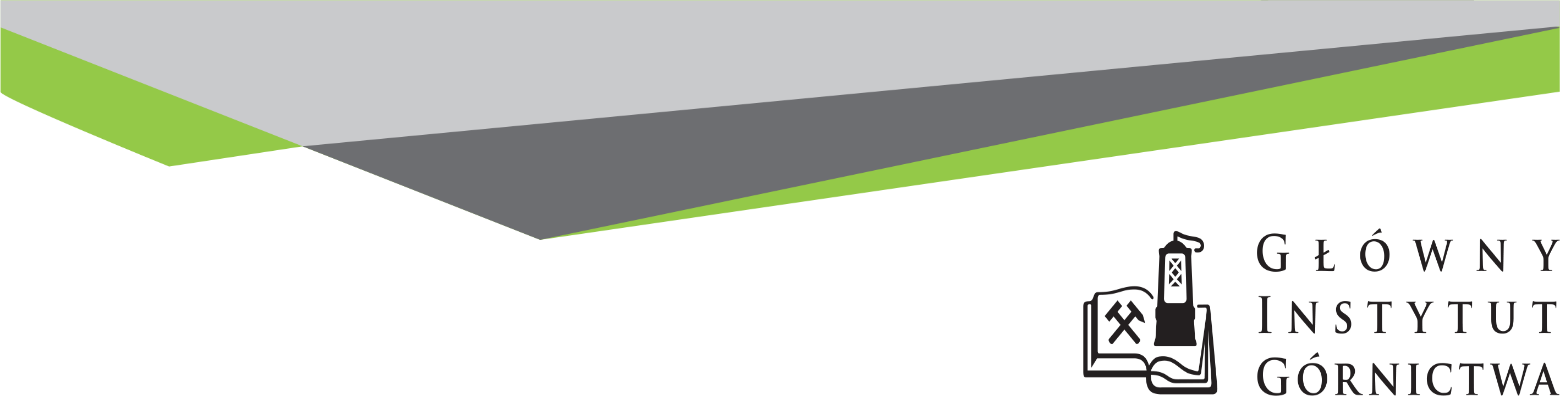 Nr sprawy: FZ - 1/5108/MKO/19/BCR					Katowice,  dnia 15.02.2019 r. Dotyczy:  postępowania prowadzonego w trybie przetargu nieograniczonego o wartości zamówienia  niższej niż kwoty określone w przepisach wydanych na podstawie art. 11 ust. 8 ustawy z dnia 29 stycznia 2004 r. Prawo zamówień publicznych na:„Dostawę ciekłych scyntylatorów, odczynników chemicznych, materiałów laboratoryjnych i filtrów: CZĘŚĆ 1 - Ciekłe scyntylatoryCZĘŚĆ 2 – Odczynniki chemiczneCZĘŚĆ 3 - Filtry do filtracji ilościowej (pracownia radiochemii)CZĘŚĆ 4 – Materiały laboratoryjneCZĘŚĆ 5 – Filtry do pracowni dozymetriiCZĘŚĆ 6 – Opakowania pomiarowe do pracowni spektrometrii gamma”.Szanowni Państwo, Informujemy, iż w związku z prowadzonym postępowaniem przetargowym do Zamawiającego wpłynęły pytania dotyczące treści SIWZ, na które Zamawiający, zgodnie z Art. 38 ust 1 Ustawy z dnia 29 stycznia 2004 r. Prawo Zamówień Publicznych (Dz. U. z 2018 r. poz. 1986),  podaje odpowiedź poniżej:  PYTANIE 1Szanowni Państwo,Pytanie 1 do części 2 dot. odczynników (przetarg nieograniczony FZ - 1/5108/MKO/19/BCR)1.     Na jaki kwas cytrynowy (pozycja 15, cz. 2) należy przedstawić ofertę: kwas cytrynowy 1 hydrat czy kwas cytrynowy bezwodny?Odpowiedź:poz. 15 część 2:- kwas cytrynowy 1 hydrat czda, 200 x 1 kgW związku z otrzymanym zapytaniem i udzieloną odpowiedzią, Zamawiający przedłuża termin na składanie ofert do dnia 22.02.2019 r. Godzina składania jak i otwarcia ofert nie ulega zmianie.									   	           Z poważaniem Przewodniczący Komisji Przetargowejmgr Monika Wallenburg